Download and Citation rankings of my Papers onSocial science Research Network  ( SSRN)ANNOUNCEMENT
Now you can choose if and when your SSRN Download and Citation rankings display on your Author Page. Please visit your Personal Info page in SSRN if you'd like to customize your ranking display settings.
Dear Khlaif Mustafa Gharaybeh,
Social Science Research Network (www.ssrn.com) is sending you information on your papers in the eLibrary as of 11 August 2016.
AGGREGATE STATISTICS ON YOUR PAPERS
Your Publicly Available (Scholarly and Other Papers) and Privately Available Papers on SSRN as of 11 August 2016 have:
172 TOTAL DOWNLOADS
172 DOWNLOADS IN THE LAST 12 MONTHS
2,327 TOTAL ABSTRACT VIEWS
(Note: The totals above are calculated specifically for this author letter as of 11 August 2016 for all your papers on SSRN (summing the data on both your publicly and privately available papers) and therefore may differ slightly from the numbers on the SSRN site.)
Your Author Statistics as of 08/01/2016 (out of 315,918 authors in SSRN, based only on Publicly Available, Downloadable Papers)
100,265 is your AUTHOR RANK, based on 165 TOTAL DOWNLOADS.
28,052 is your AUTHOR RANK, based on 165 DOWNLOADS IN THE LAST 12 MONTHS.
You can find the complete table of the Top Authors Ranking by Downloads and Citations at http://hq.ssrn.com/rankings/Ranking_display.cfm?TRN_gID=7
YOUR CONTACT AND AUTHOR PAGE INFORMATION
Your contact and paper information can be edited at http://hq.ssrn.com; click Affiliations or My Papers in the left-hand column.
The contact information we have for you in our records:
Al-Balqa Applied University
PO Box 7064 (19117)
Al-Salt
Amman, 19117
Jordan
khlaifgh@yahoo.com
The URL for your SSRN Author Page is: http://ssrn.com/author=2473264
Many authors include this URL in their email signature, such as:
"You can access my papers on SSRN at: http://ssrn.com/author=2473264"
You can also use this URL to link to your SSRN Author Page from your personal or institutional home page.
If you detect any problems in this report that you cannot correct through your SSRN HQ (reachable from the Login on the SSRN home page at: SSRN.com) or if you have any other comments or suggestions on our eLibrary services, please let us know by replying to this email.
If you would like to stop receiving these author reports, please uncheck the "Receive Author Email Notifications" checkbox on the top of your My Papers page in your SSRN HQ. You may also contact our help desk online: http://support.ssrn.com or by phone: 877-SSRNHelp (877 777 6435) in the United States, or +1 585 442 8170 outside of the United States. We are open Monday through Friday between the hours of 8:30AM and 6:00PM, United States Eastern.
Thank you for participating in the Social Science Research Network. I hope you will continue to submit your papers for free, worldwide dissemination through the SSRN eLibrary. We would also appreciate it if you would recommend us to your professional colleagues so they can take advantage of SSRN's services as well.
Sincerely,
Michael C. Jensen
Founder
Social Science Electronic Publishing, Inc.SUMMARY OF YOUR SUBMISSIONS AND THE USAGE AND CITATION STATISTICS ON EACH OF YOUR PAPERS
Detailed information on YOUR PUBLICLY AVAILABLE PAPERS as of 11 August 2016
Papers appear below ordered by Total Downloads.
For each paper, we provide below a short-form URL that you can use to direct others to your paper and to link to this paper from your school or personal web page. The downloads for your Publicly Available Papers are counted in the total downloads given on your Author Page and they are used in determining your SSRN Author Rank.
You can find the Top Papers Ranking by Downloads and Citations at http://hq.ssrn.com/rankings/Ranking_display.cfm?TRN_gID=10
(1) النسيج العمراني للمدينة العربية الإسلامية من خلال رحلة ابن جبير (578هـ-581هـ). م 368 ه/ 8863 م(. (URBAN FABRIC OF THE ARAB-ISLAMIC CITY THROUGH THE JOURNEY OF IBN JUBEIR)
Stable short-form URL for this paper:
http://ssrn.com/abstract=2690936
Khlaif Gharaybeh, Al-Balqa Applied University
This paper currently has:
26 TOTAL DOWNLOADS
26 DOWNLOADS IN THE LAST 12 MONTHS
225 TOTAL ABSTRACT VIEWS
0 CITATIONS from papers in the SSRN eLibrary (you can access the links to papers citing this paper by clicking on the "Citations" tab on the SSRN public abstract page of this paper)
379,297 is the RANK of this paper, based on TOTAL DOWNLOADS out of 575,830 total full text papers on SSRN.
102,694 is the RANK of this paper by DOWNLOADS IN THE LAST 12 MONTHS.
168,771 is this paper's RANK by CITATIONS.
The abstract was first released for public viewing on 12/02/2015.
It is Classified in the following SSRN abstracting journals:
- AARN: Case Studies of Religious Groups (Topic)
- AARN: History & Ethnohistory (Topic)
- AARN: Islam (Sub-Topic)
- AARN: Urban Studies (Topic)
- Aesthetics & Philosophy of Art eJournal
- Anthropology of Religion eJournal
- Cultural Anthropology eJournal
- PRN: Philosophy of Art (Topic)
- Urban & Transnational Anthropology eJournal

(2) الفنـدق البيئـي(الإيكولودج): مفهومه، وتصميمه، وإدارته، وتقييم أثره البيئي (دراســة نظريّــة في جغرافية العمران) ECOLOGE ITS CONCEPTS, DESIGNS, MANAGEMENT AND EVALUATE ENVIRONMENTAL IMPACT (THEORETICAL STUDY IN URBAN GEOGRAPHY)
Stable short-form URL for this paper:
http://ssrn.com/abstract=2690940
Khlaif Gharaybeh, Al-Balqa Applied University
This paper currently has:
20 TOTAL DOWNLOADS
20 DOWNLOADS IN THE LAST 12 MONTHS
209 TOTAL ABSTRACT VIEWS
0 CITATIONS from papers in the SSRN eLibrary (you can access the links to papers citing this paper by clicking on the "Citations" tab on the SSRN public abstract page of this paper)
410,297 is the RANK of this paper, based on TOTAL DOWNLOADS out of 575,830 total full text papers on SSRN.
127,406 is the RANK of this paper by DOWNLOADS IN THE LAST 12 MONTHS.
168,771 is this paper's RANK by CITATIONS.
The abstract was first released for public viewing on 12/02/2015.
It is Classified in the following SSRN abstracting journals:
- Classical Tradition eJournal
- Ethics eJournal
- PRN: Applied Ethics (Topic)
- PRN: Environmental Ethics, Ecology, Ethical Treatment of Nonhuman Animals (Sub-Topic)
- Pollution eJournal
- SRPN: Other Pollution (Topic)
- SRPN: Sustainable Development (Topic)
- Socially Responsible Investment eJournal
- Urban Research eJournal
(3) التركيب العُمْري والنّوْعي للسكان في محافظة عجلون بالأردن للفترةة2012 -2004 (AGE-SEX STRUCTURE OF THE POPULATION OF AJLOUN GOVERNORATE AT JORDAN IN THE PERIOD 2004-2012)
Stable short-form URL for this paper:
http://ssrn.com/abstract=2687690
Khlaif Gharaybeh, Al-Balqa Applied University
This paper currently has:
18 TOTAL DOWNLOADS
16 DOWNLOADS IN THE LAST 12 MONTHS
266 TOTAL ABSTRACT VIEWS
0 CITATIONS from papers in the SSRN eLibrary (you can access the links to papers citing this paper by clicking on the "Citations" tab on the SSRN public abstract page of this paper)
420,927 is the RANK of this paper, based on TOTAL DOWNLOADS out of 575,830 total full text papers on SSRN.
150,900 is the RANK of this paper by DOWNLOADS IN THE LAST 12 MONTHS.
168,771 is this paper's RANK by CITATIONS.
The abstract was first released for public viewing on 12/02/2015.
It is Classified in the following SSRN abstracting journals:
- Labor: Demographics & Economics of the Family eJournal
- Population, Health & Economic Development eJournal
(4) السياحة الصحراوية في الوطن العربي (دراسة في جغرافية السياحة) (DESERT TOURISM IN ARAB WORLD (A STUDY IN GEOGRAPHY OF TOURISM))
Stable short-form URL for this paper:
http://ssrn.com/abstract=2686620
Khlaif Gharaybeh, Al-Balqa Applied University
This paper currently has:
18 TOTAL DOWNLOADS
18 DOWNLOADS IN THE LAST 12 MONTHS
198 TOTAL ABSTRACT VIEWS
0 CITATIONS from papers in the SSRN eLibrary (you can access the links to papers citing this paper by clicking on the "Citations" tab on the SSRN public abstract page of this paper)
420,927 is the RANK of this paper, based on TOTAL DOWNLOADS out of 575,830 total full text papers on SSRN.
138,277 is the RANK of this paper by DOWNLOADS IN THE LAST 12 MONTHS.
168,771 is this paper's RANK by CITATIONS.
The abstract was first released for public viewing on 12/02/2015.
It is Classified in the following SSRN abstracting journals:
- AARN: Africa (Topic)
- AARN: Space, Place, & Tourism (Topic)
- Culture Area Studies eJournal
- ERN: Urban Development & Developing Countries (Topic)
- Environmental Anthropology eJournal
- SRPN: Sustainable Development (Topic)
- Socially Responsible Investment eJournal
- Urban Economics & Regional Studies eJournal
(5) الدور التنموي لمحمية غابات عجلون بالمملكة الاردنية الهاشمية (THE DEVELOPMENTAL ROLE OF AJLOUN FOREST RESERVE IN JORDAN)
Stable short-form URL for this paper:
http://ssrn.com/abstract=2687659
Khlaif Gharaybeh, Al-Balqa Applied University
This paper currently has:
15 TOTAL DOWNLOADS
15 DOWNLOADS IN THE LAST 12 MONTHS
115 TOTAL ABSTRACT VIEWS
0 CITATIONS from papers in the SSRN eLibrary (you can access the links to papers citing this paper by clicking on the "Citations" tab on the SSRN public abstract page of this paper)
437,463 is the RANK of this paper, based on TOTAL DOWNLOADS out of 575,830 total full text papers on SSRN.
157,968 is the RANK of this paper by DOWNLOADS IN THE LAST 12 MONTHS.
168,771 is this paper's RANK by CITATIONS.
The abstract was first released for public viewing on 12/02/2015.
It is Classified in the following SSRN abstracting journals:
- AARN: Middle East (Topic)
- AARN: Political Ecology (Topic)
- AARN: Politics & Land Use (Sub-Topic)
- Built Environment eJournal
- Culture Area Studies eJournal
- Environmental Anthropology eJournal
- Food Politics & Sociology eJournal
- PSN: Sustainable Development (Topic)
- Political Economy - Development: Environment eJournal
- SRPN: Nutrition (Topic)
- SRPN: Restoration & Conservation (Topic)
- SRPN: Sustainable Development (Topic)
- Socially Responsible Investment eJournal
(6) مدن وادي فرغانة ودورها الحضاري في العالم الإسلامي (خلال القرون الأربعة الهجريّة الأولى (THE CITIES OF FERGHANA VALLEY AND THEIR CULTURAL ROLE IN THE ISLAMIC WORLD (THROUGH THE FIRST FOUR HIJRA CENTURIES))
Stable short-form URL for this paper:
http://ssrn.com/abstract=2689103
Khlaif Gharaybeh, Al-Balqa Applied University
This paper currently has:
14 TOTAL DOWNLOADS
14 DOWNLOADS IN THE LAST 12 MONTHS
181 TOTAL ABSTRACT VIEWS
0 CITATIONS from papers in the SSRN eLibrary (you can access the links to papers citing this paper by clicking on the "Citations" tab on the SSRN public abstract page of this paper)
443,109 is the RANK of this paper, based on TOTAL DOWNLOADS out of 575,830 total full text papers on SSRN.
165,643 is the RANK of this paper by DOWNLOADS IN THE LAST 12 MONTHS.
168,771 is this paper's RANK by CITATIONS.
The abstract was first released for public viewing on 12/02/2015.
It is Classified in the following SSRN abstracting journals:
- AARN: Asia & Central Asia (Topic)
- AARN: Case Studies of Religious Groups (Topic)
- AARN: History & Ethnohistory (Topic)
- AARN: Islam (Sub-Topic)
- AARN: Urban Studies (Topic)
- Anthropology of Religion eJournal
- Cultural Anthropology eJournal
- Culture Area Studies eJournal
- Legal History eJournal
- PSN: Sustainable Development (Topic)
- Political Economy - Development: Environment eJournal
- Urban & Transnational Anthropology eJournal
(7) THE ENVIRONMENTAL CONSTITUENTS OF ECO-TOURISM IN JORDAN
Stable short-form URL for this paper:
http://ssrn.com/abstract=2689137
Khlaif Gharaybeh, Al-Balqa Applied University
This paper currently has:
12 TOTAL DOWNLOADS
12 DOWNLOADS IN THE LAST 12 MONTHS
130 TOTAL ABSTRACT VIEWS
0 CITATIONS from papers in the SSRN eLibrary (you can access the links to papers citing this paper by clicking on the "Citations" tab on the SSRN public abstract page of this paper)
454,353 is the RANK of this paper, based on TOTAL DOWNLOADS out of 575,830 total full text papers on SSRN.
183,482 is the RANK of this paper by DOWNLOADS IN THE LAST 12 MONTHS.
168,771 is this paper's RANK by CITATIONS.
The abstract was first released for public viewing on 11/14/2015.
It is Classified in the following SSRN abstracting journals:
- AARN: Middle East (Topic)
- AARN: Space, Place, & Tourism (Topic)
- Culture Area Studies eJournal
- Environmental Anthropology eJournal
- PSN: Other Environment (Topic)
- Political Economy - Development: Environment eJournal
- SRPN: Developing World (Topic)
- SRPN: Sustainable Development (Topic)
- Socially Responsible Investment eJournal
- Sustainability & Economics eJournal
- Urban & Regional Resilience eJournal
(8) GENERAL SOCIO-DEMOGRAPHIC CHARACTERISTICS OF THE JORDANIAN SOCIETY: A STUDY IN SOCIAL GEOGRAPHY
Stable short-form URL for this paper:
http://ssrn.com/abstract=2686677
Khlaif Gharaybeh, Al-Balqa Applied University
This paper currently has:
10 TOTAL DOWNLOADS
10 DOWNLOADS IN THE LAST 12 MONTHS
211 TOTAL ABSTRACT VIEWS
0 CITATIONS from papers in the SSRN eLibrary (you can access the links to papers citing this paper by clicking on the "Citations" tab on the SSRN public abstract page of this paper)
465,184 is the RANK of this paper, based on TOTAL DOWNLOADS out of 575,830 total full text papers on SSRN.
204,825 is the RANK of this paper by DOWNLOADS IN THE LAST 12 MONTHS.
168,771 is this paper's RANK by CITATIONS.
The abstract was first released for public viewing on 11/06/2015.
It is Classified in the following SSRN abstracting journals:
- AARN: Middle East (Topic)
- Culture Area Studies eJournal
- PRN: Social Sciences (Topic)
- Philosophy of Science eJournal
(9) منهجيّة الفكر الإسلامي في تخطيط المدينة العربية الإسلامية (ابن أبي الربيع أنموذجا) (METHODOLOGY OF ISLAMIC THOUGHT IN THE PLANNING OF ARAB-ISLAMIC CITY (IBN ABI AL-RABI MODEL))
Stable short-form URL for this paper:
http://ssrn.com/abstract=2690938
Khlaif Gharaybeh, Al-Balqa Applied University
This paper currently has:
10 TOTAL DOWNLOADS
9 DOWNLOADS IN THE LAST 12 MONTHS
191 TOTAL ABSTRACT VIEWS
0 CITATIONS from papers in the SSRN eLibrary (you can access the links to papers citing this paper by clicking on the "Citations" tab on the SSRN public abstract page of this paper)
465,184 is the RANK of this paper, based on TOTAL DOWNLOADS out of 575,830 total full text papers on SSRN.
217,270 is the RANK of this paper by DOWNLOADS IN THE LAST 12 MONTHS.
168,771 is this paper's RANK by CITATIONS.
The abstract was first released for public viewing on 12/02/2015.
It is Classified in the following SSRN abstracting journals:
- AARN: Case Studies of Religious Groups (Topic)
- AARN: Islam (Sub-Topic)
- AARN: Urban Studies (Topic)
- Anthropology of Religion eJournal
- Classical Tradition eJournal
- Philosophy of Religion eJournal
- Urban & Transnational Anthropology eJournal
(10) التجربة الأردنية في صناعة السياحة الصحراوية (THE JORDANIAN EXPERIENCE IN THE DESERT TOURISM INDUSTRY DR.KHLAIF MUSTAFA GHARAYBEH AL-BALQA APPLIED UNIVERSITY JORDAN)
Stable short-form URL for this paper:
http://ssrn.com/abstract=2693021
Khlaif Gharaybeh, Al-Balqa Applied University

This paper currently has:
10 TOTAL DOWNLOADS
10 DOWNLOADS IN THE LAST 12 MONTHS
123 TOTAL ABSTRACT VIEWS
0 CITATIONS from papers in the SSRN eLibrary (you can access the links to papers citing this paper by clicking on the "Citations" tab on the SSRN public abstract page of this paper)
465,184 is the RANK of this paper, based on TOTAL DOWNLOADS out of 575,830 total full text papers on SSRN.
204,825 is the RANK of this paper by DOWNLOADS IN THE LAST 12 MONTHS.
168,771 is this paper's RANK by CITATIONS.
The abstract was first released for public viewing on 12/02/2015.
It is Classified in the following SSRN abstracting journals:
- AARN: Middle East (Topic)
- AARN: Space, Place, & Tourism (Topic)
- Culture Area Studies eJournal
- Environmental Anthropology eJournal
(11) ENVIRONMENTAL STRUCTURE OF THE POPULATION IN AJLOUN GOVERNORATE IN JORDAN, YEAR 2012
Stable short-form URL for this paper:
http://ssrn.com/abstract=2690943
Khlaif Gharaybeh, Al-Balqa Applied University
This paper currently has:
7 TOTAL DOWNLOADS
7 DOWNLOADS IN THE LAST 12 MONTHS
84 TOTAL ABSTRACT VIEWS
0 CITATIONS from papers in the SSRN eLibrary (you can access the links to papers citing this paper by clicking on the "Citations" tab on the SSRN public abstract page of this paper)
481,178 is the RANK of this paper, based on TOTAL DOWNLOADS out of 575,830 total full text papers on SSRN.
247,399 is the RANK of this paper by DOWNLOADS IN THE LAST 12 MONTHS.
168,771 is this paper's RANK by CITATIONS.
The abstract was first released for public viewing on 11/18/2015.
It is Classified in the following SSRN abstracting journals:
- ERN: Quality of Life & Environmental Comparisons (Topic)
- Environmental Economics eJournal
- Labor: Demographics & Economics of the Family eJournal
- Population, Health & Economic Development eJournal
- Urban Economics & Regional Studies eJournal
(12) جوانب من المكونات الثقافية لمنطقة عجلون في العهديْ الأيوبي والمملوكي (1174– 1517م ) ( دراسة في الجغرافيا التاريخية) ASPECTS OF THE CULTURAL COMPONENTS OF AJLOUN AREA IN THE PERIOD OF AYYUBID AND MAMLUKY (1174-1517 AD) (A STUDY IN HISTORICAL GEOGRAPHY)
Stable short-form URL for this paper:
http://ssrn.com/abstract=2689143

Khlaif Gharaybeh, Al-Balqa Applied University
This paper currently has:
5 TOTAL DOWNLOADS
5 DOWNLOADS IN THE LAST 12 MONTHS
125 TOTAL ABSTRACT VIEWS
0 CITATIONS from papers in the SSRN eLibrary (you can access the links to papers citing this paper by clicking on the "Citations" tab on the SSRN public abstract page of this paper)
491,630 is the RANK of this paper, based on TOTAL DOWNLOADS out of 575,830 total full text papers on SSRN.
286,438 is the RANK of this paper by DOWNLOADS IN THE LAST 12 MONTHS.
168,771 is this paper's RANK by CITATIONS.
The abstract was first released for public viewing on 12/02/2015.
It is Classified in the following SSRN abstracting journals:
- AARN: History & Ethnohistory (Topic)
- AARN: Middle East (Topic)
- Cultural Anthropology eJournal
- Culture Area Studies eJournal
- SRPN: Rivers, Waterways & Lakes (Topic)
- Water Sustainability eJournal
(13) ANALYSIS OF ECONOMIC ACTIVITIES CHARACTERISTICS OF AJLOUN GOVERNORATE POPULATION AT THE END OF 2013
Stable short-form URL for this paper:
http://ssrn.com/abstract=2686616
Khlaif Gharaybeh, Al-Balqa Applied University
Abidsalam Njadat, Al-Balqa Applied University
This paper currently has:
4 TOTAL DOWNLOADS
4 DOWNLOADS IN THE LAST 12 MONTHS
136 TOTAL ABSTRACT VIEWS
0 CITATIONS from papers in the SSRN eLibrary (you can access the links to papers citing this paper by clicking on the "Citations" tab on the SSRN public abstract page of this paper)
497,071 is the RANK of this paper, based on TOTAL DOWNLOADS out of 575,830 total full text papers on SSRN.
310,707 is the RANK of this paper by DOWNLOADS IN THE LAST 12 MONTHS.
168,771 is this paper's RANK by CITATIONS.
The abstract was first released for public viewing on 11/07/2015.
It is Classified in the following SSRN abstracting journals:
- AARN: Economic Anthropology (Topic)
- AARN: Economic Systems (Sub-Topic)
- AARN: Middle East (Topic)
- Cultural Anthropology eJournal
- Culture Area Studies eJournal
- Development Economics: Macroeconomic Issues in Developing Economies eJournal
- ERN: Other Development Economics: Macroeconomic Issues in Developing Economies (Topic)
- PSN: Population & Family Planning (Topic)
- Political Economy - Development: Health eJournal
(14) دراسة وتحليل الواقع الحالي للبيوت التقليدية في مدينة كفرنجة في محافظة عجلون (STUDY AND ANALYSIS THE CURRENT STATUS TRADITIONAL HOUSES IN KUFRANJA CITY IN AJLOUN GOVERNORATE)
Stable short-form URL for this paper:
http://ssrn.com/abstract=2689136
Khlaif Gharaybeh, Al-Balqa Applied University
This paper currently has:
3 TOTAL DOWNLOADS
3 DOWNLOADS IN THE LAST 12 MONTHS
133 TOTAL ABSTRACT VIEWS
0 CITATIONS from papers in the SSRN eLibrary (you can access the links to papers citing this paper by clicking on the "Citations" tab on the SSRN public abstract page of this paper)
502,878 is the RANK of this paper, based on TOTAL DOWNLOADS out of 575,830 total full text papers on SSRN.
339,483 is the RANK of this paper by DOWNLOADS IN THE LAST 12 MONTHS.
168,771 is this paper's RANK by CITATIONS.
The abstract was first released for public viewing on 12/02/2015.
It is Classified in the following SSRN abstracting journals:
- ERN: Urban Economics & Public Policy (Topic)
- SRPN: Other Sustainable Technology (Topic)
- Sustainable Technology eJournal
- Urban Economics & Regional Studies eJournal
- Urban Research eJournal
YOUR NON-PUBLICLY AVAILABLE PAPERS - A ROAD MAP
Your papers on your My Papers page that ARE NOT available to the SSRN eLibrary search engine (if any) are divided into the following categories in the remainder of this email.
A) YOUR PRIVATELY AVAILABLE PAPERS THAT APPEAR ON YOUR AUTHOR PAGE - Visible to readers on your author page, NOT available to the SSRN search engine, BUT available to Google and other search engines.
B) YOUR PRIVATELY AVAILABLE PAPERS THAT DO NOT APPEAR ON YOUR AUTHOR PAGE - NOT visible to readers on your author page, distributable only by you, and NOT available to the SSRN, Google and other search engines.
C) YOUR IN-PROCESS PAPERS
D) YOUR INACTIVE PAPERS
A) YOUR PRIVATELY AVAILABLE PAPERS THAT APPEAR ON YOUR AUTHOR PAGE

INSTRUCTIONS for Your Privately Available Papers That Appear on Your Author Page:
- These papers appear on your Author Page in the section labelled "Other Papers" and are visible to the public.
- These papers are not available to SSRN's eLibrary scholarly paper search engine.
- You can request "Privately Available" status for a paper when you submit or revise the submission by clicking the button labeled "Privately Available (distributable by me)" in the "Availability" section of the SSRN submission form.
- To make any Privately Available Paper visible to the public on your SSRN Author Page in the section labelled "Other Papers", please click the "Include on Author Page" button in the "Privately Available Papers" section of your My Papers Page in your SSRN HQ account.
- Note: The Privately Available Papers that you choose to make visible to the public on your Author Page by clicking on the "Include on Author Page" checkbox will be available to the Google search engine, but not the SSRN scholarly paper search engine. This is an excellent way to distribute papers that you believe do not belong in your Scholarly Papers section of your SSRN Author Page (for example, an op ed paper). SSRN's very high Google Rank will generally cause these papers to show up high in Google search results.
- The downloads and citations for your Privately Available Papers are not counted in the total download and total citation counts given on your Author Page nor are they used in determining your SSRN Author Rank by Downloads or Citations.
- To change a Privately Available Paper to Publicly Available so that it appears in the "Scholarly Papers" section on your Author Page and is available to the SSRN scholarly paper search engine, click the "Make Public" button for the paper on your My Papers page in SSRN HQ.
--NONE-- 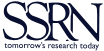 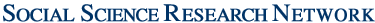 